AppendixAppendix A Item pool in English** This is not an official translation.Appendix B Final QuestionnaireAppendix C Confirmatory Factor Analysis of the Final Questionnaire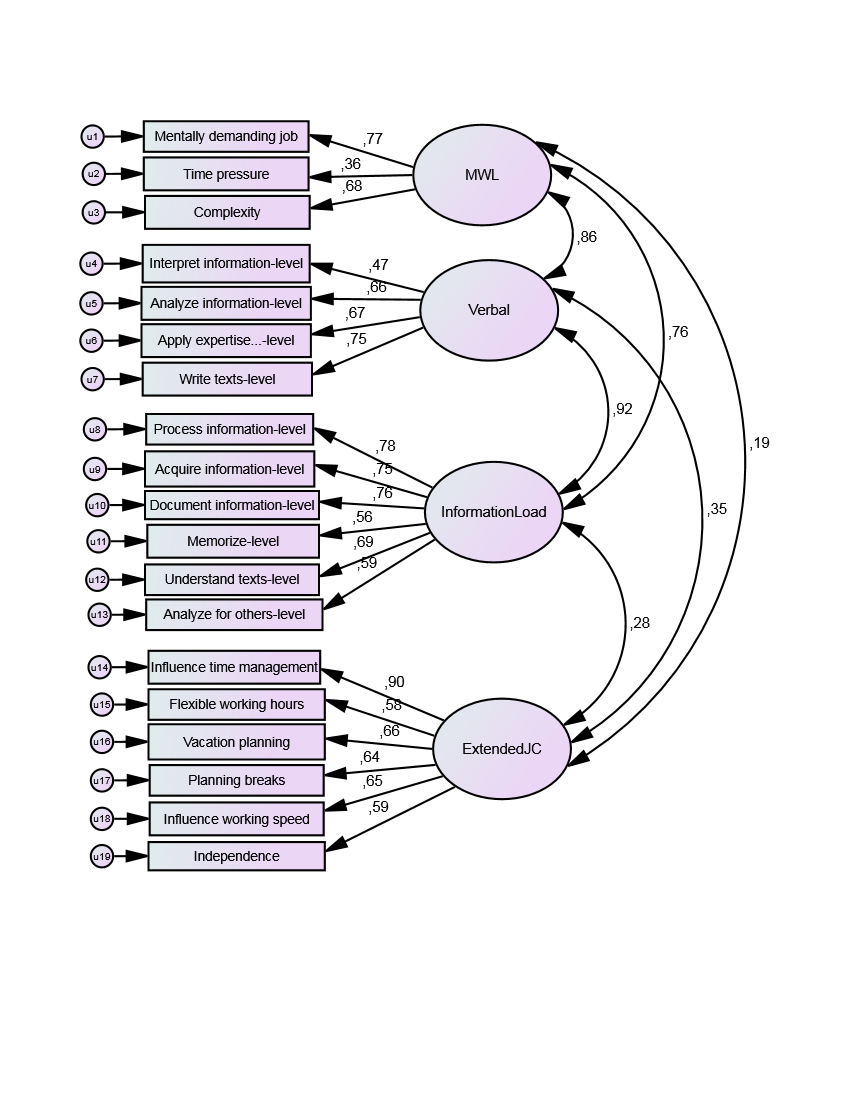 Appendix D Item Analysis (Item Response Theory)My job… [0= “does not apply”; 1= „I do not agree“ to 7= „I agree“]    allows me to learn new things.    gives me the possibility to improve my skills in the future.    offers high levels of variation.    requires me to do multiple things at the same time.    implies that I get interrupted often.    is mentally demanding.    allows me to work from home.    puts me under time pressure.How often in your job do you have… [0= “does not apply”; 1= „never“ to 7= „very often“]    a positive working climate?    high job security?    flexible working times ? (e.g., arrive earlier, go home later, plan own breaks)    clearly defined routines and processes?    a high degree of autonomy?    the responsibility to train others?    the responsibility for vacation planning?    the responsibility for planning breaks?    the possibility to influence time management?    the possibility to influence working speed?    motivation?    holidays?    stress?How important is it in your job that you… [0= “does not apply”; 1= „not important“ to 7= „very important“]    work in a precise way?    adapt to the rhythm of machines?    are flexible?    are innovative (e.g., have new ideas, develop something)?    perform monotonous tasks?How often in your job do you… [0= “does not apply”; 1= „never“ to 7= „very often“]    use the telephone?    use the internet?    write emails?    take an active part in discussions or negotiations?    use a foreign language?    deal with different cultures?    deal with new technologies?    have to become acquainted with new technologies?    compare data with predefined standards?    develop new concepts?    convince others about products, services, or ideas?    entertain customers?    follow orders?    do something meaningful?    experience pride?    feel overstrained    not feel challenged enough?    feel that there is a match between you and your job?    Like the leadership?How complex is your job compared to other jobs? [0= “does not apply”; 1= „never“ to 7= „very much“]Please think about how complex your job is compared to other jobs. On what level does your job require that you… [0= “does not apply”; 1= „very low“ to 7= „very high“]    speak?    read and understand texts?    write texts?    apply expertise and stay up-to-date?    measure something?    build in, fix, or install things?    monitor machines?    operate vehicles or machines?    produce or adapt technologies/ devices?    apply technical expertise?    repair or maintain machines/ devices?    work with computers?    program something?    apply logical thinking?    evaluate the quality of something?    do quality control?    apply mathematical skills?    work in a scientific way?    control budgets and finances?    concentrate on something?    memorize multiple things at the same time?    acquire information?    document information?    process information?    interpret information (e.g., messy handwriting, patterns on a weather radar)?    analyze data or information?    detect something (e.g., ball on the field, music between noise, military vehicles in city traffic)?    think I a three-dimensional way?On what level does your job require that you… [0= “does not apply”; 1= „very low“ to 7= „very high“]    define your own working tasks?    develop goals and strategies?    take decisions?    solve problems?    organize yourself and choose your work focus?    do time management?    plan working processes or activities?    analyze a company?    do administrative work?    act service-oriented?    represent your employer?    consult others?    analyze information/ data for others?    communicate with colleagues or superiors?    negotiate with others?    are responsible for staff?    instruct employees?    coordinate working activities of others?    supervise working processes?    are responsible for choosing working materials?    build teams?    Take care about relationships?    act in a way that is socially sensitive?Original Item (German)Translation (short)Mental WorkloadMental WorkloadMein Job ist geistig fordernd.Mentally demanding jobMein Job setzt mich regelmäßig unter Zeitdruck.Time pressureWie komplex ist Ihr aktueller Job?ComplexityVerbal DemandsVerbal DemandsAuf welchem Niveau verlangt Ihr aktueller Job, dass Sie…Informationen interpretieren (z.B. eine unordentliche Handschrift, Muster auf dem Wetterradar)?Interpret information (level)Daten und Informationen analysieren?Analyze information (level)Fachwissen anwenden und auf dem neusten Stand bleiben?Apply expertise/ up-to-date (level)Texte verfassen (schreiben)?Write texts (level)Information LoadInformation LoadAuf welchem Niveau verlangt Ihr aktueller Job, dass Sie…Informationen be- und verarbeiten?Process information (level)sich Informationen beschaffen?Acquire information (level)Informationen dokumentieren?Document information (level)viele Dinge im Gedächtnis behalten?Memorize multiple things (level)Texte lesen und verstehen? Understand texts (level)Bedeutung von Informationen/Daten für andere auswerten?Analyze for others (level)Extended Job ControlExtended Job ControlWie häufig haben Sie in Ihrem aktuellen Job…die Möglichkeit das Zeitmanagement zu beeinflussen?Influence time managementflexible Arbeitszeiten?Flexible working hoursdie Verantwortung für die eigene Urlaubsplanung?Vacation planningdie Verantwortung eigene Pausen zu planen?Planning breaksdie Möglichkeit die Arbeitsgeschwindigkeit zu beeinflussen?Influence working speedein hohes Maß an Unabhängigkeit?IndependenceCoefficientStandard ErrorzP>z[95% Conf. Interval]„Mentally demanding job“„Mentally demanding job“„Mentally demanding job“„Mentally demanding job“„Mentally demanding job“„Mentally demanding job“Discrimination1.690.189.290[1.33, 2.05]DifferenceDifferenceDifferenceDifferenceDifferenceDifference>=1-2.990.33-9.060[-3.64, -2.34]>=2-2.800.30-9.300[-3.39, -2.21]>=3-2.410.25-9.640[-2.90, -1.92]>=4-1.860.19-9.740[-2.23, -1.48]>=5-1.310.14-9.110[-1.59, -1.03]>=6-0.650.11-6.130[-0.86, -0.44]70.200.102.070.04[0.01, 0.40]„Time pressure“„Time pressure“„Time pressure“„Time pressure“„Time pressure“„Time pressure“Discrimination0.540.124.70[0.32, 0.77]DifferenceDifferenceDifferenceDifferenceDifferenceDifference>=1-6.291.39-4.540[-9.01, -3.58]>=2-4.450.96-4.620[-6.33, -2.56]>=3-2.810.62-4.530[-4.02, -1.59]>=4-1.50.38-3.960[-2.25, -0.76]>=5-0.570.25-2.30.02[-1.05, -0.08]>=60.540.242.240.03[0.07, 1]71.990.464.340[1.09, 2.89]„Complexity“„Complexity“„Complexity“„Complexity“„Complexity“„Complexity“Discrimination1.270.158.640[0.99, 1.56]DiffercenceDiffercenceDiffercenceDiffercenceDiffercenceDiffercence>=1-4.610.71-6.470[-6.01, -3.21][-4.32, -2.64][-3.59, -2.26][-2.74, -1.74][-1.54, -0.91][-0.37, 0.06][0.72, 1.3]>=2-3.480.43-8.120[-6.01, -3.21][-4.32, -2.64][-3.59, -2.26][-2.74, -1.74][-1.54, -0.91][-0.37, 0.06][0.72, 1.3]>=3-2.920.34-8.60[-6.01, -3.21][-4.32, -2.64][-3.59, -2.26][-2.74, -1.74][-1.54, -0.91][-0.37, 0.06][0.72, 1.3]>=4-2.240.25-8.820[-6.01, -3.21][-4.32, -2.64][-3.59, -2.26][-2.74, -1.74][-1.54, -0.91][-0.37, 0.06][0.72, 1.3]>=5-1.220.16-7.630[-6.01, -3.21][-4.32, -2.64][-3.59, -2.26][-2.74, -1.74][-1.54, -0.91][-0.37, 0.06][0.72, 1.3]>=6-0.150.11-1.380.17[-6.01, -3.21][-4.32, -2.64][-3.59, -2.26][-2.74, -1.74][-1.54, -0.91][-0.37, 0.06][0.72, 1.3]71.010.156.740[-6.01, -3.21][-4.32, -2.64][-3.59, -2.26][-2.74, -1.74][-1.54, -0.91][-0.37, 0.06][0.72, 1.3]„Interpret Information (level)“„Interpret Information (level)“„Interpret Information (level)“„Interpret Information (level)“„Interpret Information (level)“„Interpret Information (level)“Discrimination0.950.137.540[0.7, 1.2]DifferenceDifferenceDifferenceDifferenceDifferenceDifference>=1-1.370.21-6.450[-1.78, -0.95][-0.87, -0.29][-0.39, 0.14][-0.11, 0.42][0.43, 1.07][1, 1.87][1.86, 3.21]>=2-0.580.15-3.860[-1.78, -0.95][-0.87, -0.29][-0.39, 0.14][-0.11, 0.42][0.43, 1.07][1, 1.87][1.86, 3.21]>=3-0.130.13-0.930.35[-1.78, -0.95][-0.87, -0.29][-0.39, 0.14][-0.11, 0.42][0.43, 1.07][1, 1.87][1.86, 3.21]>=40.160.141.160.25[-1.78, -0.95][-0.87, -0.29][-0.39, 0.14][-0.11, 0.42][0.43, 1.07][1, 1.87][1.86, 3.21]>=50.750.164.580[-1.78, -0.95][-0.87, -0.29][-0.39, 0.14][-0.11, 0.42][0.43, 1.07][1, 1.87][1.86, 3.21]>=61.440.226.490[-1.78, -0.95][-0.87, -0.29][-0.39, 0.14][-0.11, 0.42][0.43, 1.07][1, 1.87][1.86, 3.21]72.540.347.380[-1.78, -0.95][-0.87, -0.29][-0.39, 0.14][-0.11, 0.42][0.43, 1.07][1, 1.87][1.86, 3.21]„Analyze information (level)“„Analyze information (level)“„Analyze information (level)“„Analyze information (level)“„Analyze information (level)“„Analyze information (level)“Discrimination1.690.1710.010[1.36, 2.03]DifferenceDifferenceDifferenceDifferenceDifferenceDifference>=1-1.270.14-9.110[-1.55, -0.1][-1.01, -0.58][-0.77, -0.37][-0.41, -0.04][0.02, 0.4][0.55, 1.01][1.37, 2.04]>=2-0.790.11-7.140[-1.55, -0.1][-1.01, -0.58][-0.77, -0.37][-0.41, -0.04][0.02, 0.4][0.55, 1.01][1.37, 2.04]>=3-0.570.1-5.610[-1.55, -0.1][-1.01, -0.58][-0.77, -0.37][-0.41, -0.04][0.02, 0.4][0.55, 1.01][1.37, 2.04]>=4-0.220.09-2.350.02[-1.55, -0.1][-1.01, -0.58][-0.77, -0.37][-0.41, -0.04][0.02, 0.4][0.55, 1.01][1.37, 2.04]>=50.210.12.160.03[-1.55, -0.1][-1.01, -0.58][-0.77, -0.37][-0.41, -0.04][0.02, 0.4][0.55, 1.01][1.37, 2.04]>=60.780.116.790[-1.55, -0.1][-1.01, -0.58][-0.77, -0.37][-0.41, -0.04][0.02, 0.4][0.55, 1.01][1.37, 2.04]71.70.179.870[-1.55, -0.1][-1.01, -0.58][-0.77, -0.37][-0.41, -0.04][0.02, 0.4][0.55, 1.01][1.37, 2.04]„Apply expertise/ up-to-date“„Apply expertise/ up-to-date“„Apply expertise/ up-to-date“„Apply expertise/ up-to-date“„Apply expertise/ up-to-date“„Apply expertise/ up-to-date“Discrimination1.660.189.440[1.31, 2]DifferenceDifferenceDifferenceDifferenceDifferenceDifference>=1-2.990.32-9.350[-3.62, -2.36][-2.82, -1.9][-2.39, -1.61][-1.89, -1.26][8-1.4, -0.88][-0.75, -0.35][0.11, 0.5]>=2-2.360.24-10.020[-3.62, -2.36][-2.82, -1.9][-2.39, -1.61][-1.89, -1.26][8-1.4, -0.88][-0.75, -0.35][0.11, 0.5]>=3-2.00.2-10.110[-3.62, -2.36][-2.82, -1.9][-2.39, -1.61][-1.89, -1.26][8-1.4, -0.88][-0.75, -0.35][0.11, 0.5]>=4-1.580.16-9.720[-3.62, -2.36][-2.82, -1.9][-2.39, -1.61][-1.89, -1.26][8-1.4, -0.88][-0.75, -0.35][0.11, 0.5]>=5-1.140.13-8.680[-3.62, -2.36][-2.82, -1.9][-2.39, -1.61][-1.89, -1.26][8-1.4, -0.88][-0.75, -0.35][0.11, 0.5]>=6-0.550.1-5.390[-3.62, -2.36][-2.82, -1.9][-2.39, -1.61][-1.89, -1.26][8-1.4, -0.88][-0.75, -0.35][0.11, 0.5]70.30.13.040.002[-3.62, -2.36][-2.82, -1.9][-2.39, -1.61][-1.89, -1.26][8-1.4, -0.88][-0.75, -0.35][0.11, 0.5]„Write texts (level)“„Write texts (level)“„Write texts (level)“„Write texts (level)“„Write texts (level)“„Write texts (level)“Discrimination2.10.210.390[1.7, 2.49]DifferenceDifferenceDifferenceDifferenceDifferenceDifference>=1-2.220.2-11.120[-2.61, -1.82][-1.86, -1.3][-1.5, -1.02][-1.26, -0.83][-0.9. -0.53][-0.3, 0.04][0.44, 0.82]>=2-1.580.14-11.110[-2.61, -1.82][-1.86, -1.3][-1.5, -1.02][-1.26, -0.83][-0.9. -0.53][-0.3, 0.04][0.44, 0.82]>=3-1.260.12-10.340[-2.61, -1.82][-1.86, -1.3][-1.5, -1.02][-1.26, -0.83][-0.9. -0.53][-0.3, 0.04][0.44, 0.82]>=4-1.040.11-9.470[-2.61, -1.82][-1.86, -1.3][-1.5, -1.02][-1.26, -0.83][-0.9. -0.53][-0.3, 0.04][0.44, 0.82]>=5-0.710.1-7.420[-2.61, -1.82][-1.86, -1.3][-1.5, -1.02][-1.26, -0.83][-0.9. -0.53][-0.3, 0.04][0.44, 0.82]>=6-0.130.09-1.50.13[-2.61, -1.82][-1.86, -1.3][-1.5, -1.02][-1.26, -0.83][-0.9. -0.53][-0.3, 0.04][0.44, 0.82]70.630.16.440[-2.61, -1.82][-1.86, -1.3][-1.5, -1.02][-1.26, -0.83][-0.9. -0.53][-0.3, 0.04][0.44, 0.82]„Process information (level)“„Process information (level)“„Process information (level)“„Process information (level)“„Process information (level)“„Process information (level)“Discrimination2.570.2510.310[2.08, 3.06]DifferenceDifferenceDifferenceDifferenceDifferenceDifference>=1-1.9960.17-12.010[-2.32, -1.67][-1.98, -1.43][-1.71, -1.22][-1.35, -0.94][-0.95, -0.59][-0.39, -0.08][0.39, 0.73]>=2-1.70.14-12.160[-2.32, -1.67][-1.98, -1.43][-1.71, -1.22][-1.35, -0.94][-0.95, -0.59][-0.39, -0.08][0.39, 0.73]>=3-1.470.12-11.840[-2.32, -1.67][-1.98, -1.43][-1.71, -1.22][-1.35, -0.94][-0.95, -0.59][-0.39, -0.08][0.39, 0.73]>=4-1.150.11-10.770[-2.32, -1.67][-1.98, -1.43][-1.71, -1.22][-1.35, -0.94][-0.95, -0.59][-0.39, -0.08][0.39, 0.73]>=5-0.770.09-8.490[-2.32, -1.67][-1.98, -1.43][-1.71, -1.22][-1.35, -0.94][-0.95, -0.59][-0.39, -0.08][0.39, 0.73]>=6-0.230.08-2.940.003[-2.32, -1.67][-1.98, -1.43][-1.71, -1.22][-1.35, -0.94][-0.95, -0.59][-0.39, -0.08][0.39, 0.73]70.560.096.330[-2.32, -1.67][-1.98, -1.43][-1.71, -1.22][-1.35, -0.94][-0.95, -0.59][-0.39, -0.08][0.39, 0.73]„Acquire information (level)“„Acquire information (level)“„Acquire information (level)“„Acquire information (level)“„Acquire information (level)“„Acquire information (level)“Discrimination2.430.249.950[1.95, 2.91]DifferenceDifferenceDifferenceDifferenceDifferenceDifference>=1-3.230.38-8.580[-3.97, -2.49][-2.73, -1.92][-2.35, -1.67][-1.97, -1.39][-1.54, -1.06][-0.81, -0.46][0.12, 0.45]>=2-2.320.21-11.230[-3.97, -2.49][-2.73, -1.92][-2.35, -1.67][-1.97, -1.39][-1.54, -1.06][-0.81, -0.46][0.12, 0.45]>=3-2.010.17-11.530[-3.97, -2.49][-2.73, -1.92][-2.35, -1.67][-1.97, -1.39][-1.54, -1.06][-0.81, -0.46][0.12, 0.45]>=4-1.680.15-11.450[-3.97, -2.49][-2.73, -1.92][-2.35, -1.67][-1.97, -1.39][-1.54, -1.06][-0.81, -0.46][0.12, 0.45]>=5-1.30.12-10.80[-3.97, -2.49][-2.73, -1.92][-2.35, -1.67][-1.97, -1.39][-1.54, -1.06][-0.81, -0.46][0.12, 0.45]>=6-0.630.09-7.030[-3.97, -2.49][-2.73, -1.92][-2.35, -1.67][-1.97, -1.39][-1.54, -1.06][-0.81, -0.46][0.12, 0.45]70.290.083.440.001[-3.97, -2.49][-2.73, -1.92][-2.35, -1.67][-1.97, -1.39][-1.54, -1.06][-0.81, -0.46][0.12, 0.45]„Document information (level)“„Document information (level)“„Document information (level)“„Document information (level)“„Document information (level)“„Document information (level)“Discrimination2.20.2110.380[1.78, 2.61]DifferenceDifferenceDifferenceDifferenceDifferenceDifference>=1-2.110.19-11.360[-2.48, -1.75][-1.98, -1.4][-1.62, -1.12][-1.22, -0.8][-0.9, -0.53]8-0.26, 0.07][0.47, 0.85]>=2-1.690.15-11.440[-2.48, -1.75][-1.98, -1.4][-1.62, -1.12][-1.22, -0.8][-0.9, -0.53]8-0.26, 0.07][0.47, 0.85]>=3-1.370.13-10.880[-2.48, -1.75][-1.98, -1.4][-1.62, -1.12][-1.22, -0.8][-0.9, -0.53]8-0.26, 0.07][0.47, 0.85]>=4-1.010.11-9.50[-2.48, -1.75][-1.98, -1.4][-1.62, -1.12][-1.22, -0.8][-0.9, -0.53]8-0.26, 0.07][0.47, 0.85]>=5-0.710.09-7.560[-2.48, -1.75][-1.98, -1.4][-1.62, -1.12][-1.22, -0.8][-0.9, -0.53]8-0.26, 0.07][0.47, 0.85]>=6-0.090.08-1.140.26[-2.48, -1.75][-1.98, -1.4][-1.62, -1.12][-1.22, -0.8][-0.9, -0.53]8-0.26, 0.07][0.47, 0.85]70.660.16.810[-2.48, -1.75][-1.98, -1.4][-1.62, -1.12][-1.22, -0.8][-0.9, -0.53]8-0.26, 0.07][0.47, 0.85]„Memorize multiple things (level)“„Memorize multiple things (level)“„Memorize multiple things (level)“„Memorize multiple things (level)“„Memorize multiple things (level)“„Memorize multiple things (level)“Discrimination1.420.168.780[1.1, 1.73]DifferenceDifferenceDifferenceDifferenceDifferenceDifference>=1-4.810.83-5.780[-6.45, -3.18][-4.46, -2.69][-3.63, 2.29][-3.23, -2.08][-2.16, -1.39][-0.91, -0.45][0.17, 0.6]>=2-3.580.45-7.910[-6.45, -3.18][-4.46, -2.69][-3.63, 2.29][-3.23, -2.08][-2.16, -1.39][-0.91, -0.45][0.17, 0.6]>=3-2.960.34-8.710[-6.45, -3.18][-4.46, -2.69][-3.63, 2.29][-3.23, -2.08][-2.16, -1.39][-0.91, -0.45][0.17, 0.6]>=4-2.660.3-8.980[-6.45, -3.18][-4.46, -2.69][-3.63, 2.29][-3.23, -2.08][-2.16, -1.39][-0.91, -0.45][0.17, 0.6]>=5-1.780.2-9.080[-6.45, -3.18][-4.46, -2.69][-3.63, 2.29][-3.23, -2.08][-2.16, -1.39][-0.91, -0.45][0.17, 0.6]>=6-0.680.12-5.810[-6.45, -3.18][-4.46, -2.69][-3.63, 2.29][-3.23, -2.08][-2.16, -1.39][-0.91, -0.45][0.17, 0.6]70.380.113.470.001[-6.45, -3.18][-4.46, -2.69][-3.63, 2.29][-3.23, -2.08][-2.16, -1.39][-0.91, -0.45][0.17, 0.6]„Understand texts (level)“„Understand texts (level)“„Understand texts (level)“„Understand texts (level)“„Understand texts (level)“„Understand texts (level)“Discrimination1.970.29.680[1.57, 2.37]DifferenceDifferenceDifferenceDifferenceDifferenceDifference>=1-2.820.29-9.870[-3.38, -2.26][-2.5, -1.73][-2.18, -1.5][-1.76, -1.2][-1.37, -0.9][-0.8, -0.43][0.09, 0.44]>=2-2.120.2-10.740[-3.38, -2.26][-2.5, -1.73][-2.18, -1.5][-1.76, -1.2][-1.37, -0.9][-0.8, -0.43][0.09, 0.44]>=3-1.840.17-10.690[-3.38, -2.26][-2.5, -1.73][-2.18, -1.5][-1.76, -1.2][-1.37, -0.9][-0.8, -0.43][0.09, 0.44]>=4-1.480.14-10.270[-3.38, -2.26][-2.5, -1.73][-2.18, -1.5][-1.76, -1.2][-1.37, -0.9][-0.8, -0.43][0.09, 0.44]>=5-1.130.12-9.380[-3.38, -2.26][-2.5, -1.73][-2.18, -1.5][-1.76, -1.2][-1.37, -0.9][-0.8, -0.43][0.09, 0.44]>=6-0.610.1-6,360[-3.38, -2.26][-2.5, -1.73][-2.18, -1.5][-1.76, -1.2][-1.37, -0.9][-0.8, -0.43][0.09, 0.44]70.270.092,930.003[-3.38, -2.26][-2.5, -1.73][-2.18, -1.5][-1.76, -1.2][-1.37, -0.9][-0.8, -0.43][0.09, 0.44]„Analyze for others (level)“„Analyze for others (level)“„Analyze for others (level)“„Analyze for others (level)“„Analyze for others (level)“„Analyze for others (level)“Discrimination1.470.159.680[1.18, 1.77]DifferenceDifferenceDifferenceDifferenceDifferenceDifference>=1-1.360.15-8.870[-1.66, -1.06][-0.98, -0.53][-0.5, -0.1][-0.09, 0.31][0.24, 0.66][0.63, 1.13][1.63,2.48]>=2-0.760.12-6.520[-1.66, -1.06][-0.98, -0.53][-0.5, -0.1][-0.09, 0.31][0.24, 0.66][0.63, 1.13][1.63,2.48]>=3-0.30.1-2.940.003[-1.66, -1.06][-0.98, -0.53][-0.5, -0.1][-0.09, 0.31][0.24, 0.66][0.63, 1.13][1.63,2.48]>=40.110.11.050.29[-1.66, -1.06][-0.98, -0.53][-0.5, -0.1][-0.09, 0.31][0.24, 0.66][0.63, 1.13][1.63,2.48]>=50.450.114.130[-1.66, -1.06][-0.98, -0.53][-0.5, -0.1][-0.09, 0.31][0.24, 0.66][0.63, 1.13][1.63,2.48]>=60.880.136.90[-1.66, -1.06][-0.98, -0.53][-0.5, -0.1][-0.09, 0.31][0.24, 0.66][0.63, 1.13][1.63,2.48]72.050.229.510[-1.66, -1.06][-0.98, -0.53][-0.5, -0.1][-0.09, 0.31][0.24, 0.66][0.63, 1.13][1.63,2.48]„Influence time management“„Influence time management“„Influence time management“„Influence time management“„Influence time management“„Influence time management“Discrimination0.740.126.030[0.5, 0.98]DifferenceDifferenceDifferenceDifferenceDifferenceDifference>=1-2.890.49-5.950[-3.84, -1.94][-2.95, -1.45][-1.94, -0.87][-1.03, -0.28][-0.16, 0.49][0.76, 1.76][1.57, 3.15]>=2-2.20.38-5.780[-3.84, -1.94][-2.95, -1.45][-1.94, -0.87][-1.03, -0.28][-0.16, 0.49][0.76, 1.76][1.57, 3.15]>=3-1.410.27-5.150[-3.84, -1.94][-2.95, -1.45][-1.94, -0.87][-1.03, -0.28][-0.16, 0.49][0.76, 1.76][1.57, 3.15]>=4-0.650.19-3.390.001[-3.84, -1.94][-2.95, -1.45][-1.94, -0.87][-1.03, -0.28][-0.16, 0.49][0.76, 1.76][1.57, 3.15]>=50.160.170.970.33[-3.84, -1.94][-2.95, -1.45][-1.94, -0.87][-1.03, -0.28][-0.16, 0.49][0.76, 1.76][1.57, 3.15]>=61.260.254.950[-3.84, -1.94][-2.95, -1.45][-1.94, -0.87][-1.03, -0.28][-0.16, 0.49][0.76, 1.76][1.57, 3.15]72.360.45.850[-3.84, -1.94][-2.95, -1.45][-1.94, -0.87][-1.03, -0.28][-0.16, 0.49][0.76, 1.76][1.57, 3.15]„Flexible working hours“„Flexible working hours“„Flexible working hours“„Flexible working hours“„Flexible working hours“„Flexible working hours“Discriminination0.440.113.970[0.22, 0.65]DifferenceDifferenceDifferenceDifferenceDifferenceDifference>=1-4.371.1-3.970[-6.53, -2.21][-5.06, -1.7][-3.84, -1.25][-3.23, -1.01][-2.14, -0.54][-0.83, 0.22][0.46, 2.04]>=2-3.380.86-3.950[-6.53, -2.21][-5.06, -1.7][-3.84, -1.25][-3.23, -1.01][-2.14, -0.54][-0.83, 0.22][0.46, 2.04]>=3-2.540.66-3.850[-6.53, -2.21][-5.06, -1.7][-3.84, -1.25][-3.23, -1.01][-2.14, -0.54][-0.83, 0.22][0.46, 2.04]>=4-2.120.57-3.730[-6.53, -2.21][-5.06, -1.7][-3.84, -1.25][-3.23, -1.01][-2.14, -0.54][-0.83, 0.22][0.46, 2.04]>=5-1.340.41-3.270.001[-6.53, -2.21][-5.06, -1.7][-3.84, -1.25][-3.23, -1.01][-2.14, -0.54][-0.83, 0.22][0.46, 2.04]>=6-0.310.27-1.150.25[-6.53, -2.21][-5.06, -1.7][-3.84, -1.25][-3.23, -1.01][-2.14, -0.54][-0.83, 0.22][0.46, 2.04]71.250.413.090.002[-6.53, -2.21][-5.06, -1.7][-3.84, -1.25][-3.23, -1.01][-2.14, -0.54][-0.83, 0.22][0.46, 2.04]„Vacation planning“„Vacation planning“„Vacation planning“„Vacation planning“„Vacation planning“„Vacation planning“Discrimination0.640.125.250[0.4, 0.88]DifferenceDifferenceDifferenceDifferenceDifferenceDifference>=1-1.590.34-4.640[-2.26, -0.92][-1.13, -0.25][-0.47, 0.26][-0.21, 0.53][0.26, 1.15][0.64, 1.77][1.33, 3.06]>=2-0.690.22-3.090.002[-2.26, -0.92][-1.13, -0.25][-0.47, 0.26][-0.21, 0.53][0.26, 1.15][0.64, 1.77][1.33, 3.06]>=3-0.10.19-0.560.58[-2.26, -0.92][-1.13, -0.25][-0.47, 0.26][-0.21, 0.53][0.26, 1.15][0.64, 1.77][1.33, 3.06]>=40.160.190.850.39[-2.26, -0.92][-1.13, -0.25][-0.47, 0.26][-0.21, 0.53][0.26, 1.15][0.64, 1.77][1.33, 3.06]>=50.710.233.10.002[-2.26, -0.92][-1.13, -0.25][-0.47, 0.26][-0.21, 0.53][0.26, 1.15][0.64, 1.77][1.33, 3.06]>=61.20.294.170[-2.26, -0.92][-1.13, -0.25][-0.47, 0.26][-0.21, 0.53][0.26, 1.15][0.64, 1.77][1.33, 3.06]72.190.444.970[-2.26, -0.92][-1.13, -0.25][-0.47, 0.26][-0.21, 0.53][0.26, 1.15][0.64, 1.77][1.33, 3.06]„Planning breaks“„Planning breaks“„Planning breaks“„Planning breaks“„Planning breaks“„Planning breaks“Discrimination0.610.125.090[0.37, 0.84]DifferenceDifferenceDifferenceDifferenceDifferenceDifference>=1-1.930.41-4.730[-2.73, -1.13][-1.28, -0.33][-0.67, 0.12][-0.29, 0.47][0.13, 1.01][0.48, 1.55][1.43, 3.34]>=2-0.80.24-3.310.001[-2.73, -1.13][-1.28, -0.33][-0.67, 0.12][-0.29, 0.47][0.13, 1.01][0.48, 1.55][1.43, 3.34]>=3-0.280.2-1.380.17[-2.73, -1.13][-1.28, -0.33][-0.67, 0.12][-0.29, 0.47][0.13, 1.01][0.48, 1.55][1.43, 3.34]>=40.090.20.460.65[-2.73, -1.13][-1.28, -0.33][-0.67, 0.12][-0.29, 0.47][0.13, 1.01][0.48, 1.55][1.43, 3.34]>=50.570.222.560.01[-2.73, -1.13][-1.28, -0.33][-0.67, 0.12][-0.29, 0.47][0.13, 1.01][0.48, 1.55][1.43, 3.34]>=61.010.273.710[-2.73, -1.13][-1.28, -0.33][-0.67, 0.12][-0.29, 0.47][0.13, 1.01][0.48, 1.55][1.43, 3.34]72.380.494.90[-2.73, -1.13][-1.28, -0.33][-0.67, 0.12][-0.29, 0.47][0.13, 1.01][0.48, 1.55][1.43, 3.34]„Influence working speed“„Influence working speed“„Influence working speed“„Influence working speed“„Influence working speed“„Influence working speed“Discrimination0.570.124.890[0.34, 0.79]DifferenceDifferenceDifferenceDifferenceDifferenceDifference>=1-4.730.98-4.830[-6.65, -2.81][-4.99, -2.11][-3.16, -1.28][-1.71, -0.54][-0.44, 0.38][0.59, 1.84][2.01, 4.78]>=2-3.550.73-4.840[-6.65, -2.81][-4.99, -2.11][-3.16, -1.28][-1.71, -0.54][-0.44, 0.38][0.59, 1.84][2.01, 4.78]>=3-2.220.48-4.620[-6.65, -2.81][-4.99, -2.11][-3.16, -1.28][-1.71, -0.54][-0.44, 0.38][0.59, 1.84][2.01, 4.78]>=4-1.130.3-3.780[-6.65, -2.81][-4.99, -2.11][-3.16, -1.28][-1.71, -0.54][-0.44, 0.38][0.59, 1.84][2.01, 4.78]>=5-0.030.21-0.160.87[-6.65, -2.81][-4.99, -2.11][-3.16, -1.28][-1.71, -0.54][-0.44, 0.38][0.59, 1.84][2.01, 4.78]>=61.210.323.830[-6.65, -2.81][-4.99, -2.11][-3.16, -1.28][-1.71, -0.54][-0.44, 0.38][0.59, 1.84][2.01, 4.78]73.390.714.810[-6.65, -2.81][-4.99, -2.11][-3.16, -1.28][-1.71, -0.54][-0.44, 0.38][0.59, 1.84][2.01, 4.78]„Independence“„Independence“„Independence“„Independence“„Independence“„Independence“Discrimination0.390.113.490[0.17, 0.6]DifferenceDifferenceDifferenceDifferenceDifferenceDifference>=1-7.022.03-3.460.001[-10.99, -3.05][-9.05, -2.53][-6.05, -1.68][-3.79, -0.97][-1.58, -0.13][0.47, 2.47][1.83, 6.68]>=2-5.791.66-3.480.001[-10.99, -3.05][-9.05, -2.53][-6.05, -1.68][-3.79, -0.97][-1.58, -0.13][0.47, 2.47][1.83, 6.68]>=3-3.861.12-3.460.001[-10.99, -3.05][-9.05, -2.53][-6.05, -1.68][-3.79, -0.97][-1.58, -0.13][0.47, 2.47][1.83, 6.68]>=4-2.380.72-3.310.001[-10.99, -3.05][-9.05, -2.53][-6.05, -1.68][-3.79, -0.97][-1.58, -0.13][0.47, 2.47][1.83, 6.68]>=5-0.850.37-2.30.02[-10.99, -3.05][-9.05, -2.53][-6.05, -1.68][-3.79, -0.97][-1.58, -0.13][0.47, 2.47][1.83, 6.68]>=61.470.512.880.004[-10.99, -3.05][-9.05, -2.53][-6.05, -1.68][-3.79, -0.97][-1.58, -0.13][0.47, 2.47][1.83, 6.68]74.251.243.440.001[-10.99, -3.05][-9.05, -2.53][-6.05, -1.68][-3.79, -0.97][-1.58, -0.13][0.47, 2.47][1.83, 6.68]